БОЙОРОŠ                                                                             РАСПОРЯЖЕНИЕ09 июнь 2014 й.                                № 16                              09 июня 2014 г.       1.В связи с празднованием Дня принятия Декларации о государственном суверенитете Российской Федерации организовать дежурство в   администрации сельского поселения с 12 по 15 июня 2014 года:12 июня    тел. 2-33-87с 9 до 18 часов                                                  Сайфуллина Д.М.13 июня    тел. 2-33-87с 9 до 18 часов                                                  Мусина Р.Ф.14июня   тел. 2- 33-87с 9 до 18 часов                                                  ШуматовА.А.15 июня  тел. 2-78-05с 9 до 18 часов                                                 Минькаев П.Б.                  2. Контроль за ходом выполнения  данного распоряжения  оставляю за собой.Глава сельского поселения:                                                  Г.Е.МухаметовБАШŠОРТОСТАН РЕСПУБЛИКАҺЫШаран районымуниципаль районыныңАкбарыс ауыл Советыауыл биләмәһе  башлыƒыАкбарыс ауылы, Мºктºп урамы, 2 тел.(34769) 2-33-87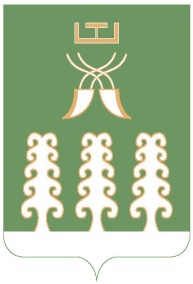 РЕСПУБЛИКА БАШКОРТОСТАНГлава   сельского поселения Акбарисовский сельсоветмуниципального района Шаранский районс. Акбарисово, ул. Школьная, 2 тел.(34769) 2-33-87